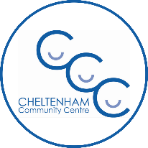 Health & Wellbeing Timetable 2023 – TERM 4Health & Wellbeing Timetable 2023 – TERM 4Health & Wellbeing Timetable 2023 – TERM 4Health & Wellbeing Timetable 2023 – TERM 4Health & Wellbeing Timetable 2023 – TERM 4Updated: 1 September 2023MondayTuesdayWednesdayThursdayFridayMusic for Tots9:30am-10:30amBanksiaArt for All10:00am-12:00pmPine Street HallMusic for Tots9:30am-10:30amBanksiaMosaic for All09:15am-11:45amPine Street HallZumba Gold®10:00am-11:00amCheltenham HallZumba Gold®10:30am-11:30amCheltenham HallLine Dancing10:00am-11:00amCheltenham HallQigong09:30am-10:30amBanksia / Dual DeliveryCoffee Time10:00am-1:30pmSoul CafeCoffee Time10:00am-1:30pmSoul CafeCoffee Time10:00am-1:30pmSoul CafeCoffee Time10:00am-1:30pmSoul CafeCoffee Time10:00am-1:30pmSoul CafeBall Skills for 4-5 Year Olds11:15am-12:00pmBanksiaChatty Café10:30am-11:30amFoyerFit & Feisty10:30am-11:30amAuditoriumStrength & Balance11am-11:45amZoomBetter Balance10:30am-12:00pmAuditoriumFit & Feisty2:00pm-3:00pmBanksiaBetter Balance12:00pm-1:30pmAuditoriumMusic & Play for Bubs11:30am-12:30pmBanksiaHatha Yoga Basic 6:15pm-7:15pmBanksia RoomLove to Live12:00pm-12:45pmAuditoriumUke ‘n Sing6pm-7pmAuditoriumAdvanced Yoga7:30pm-8:45pmBanksia Room